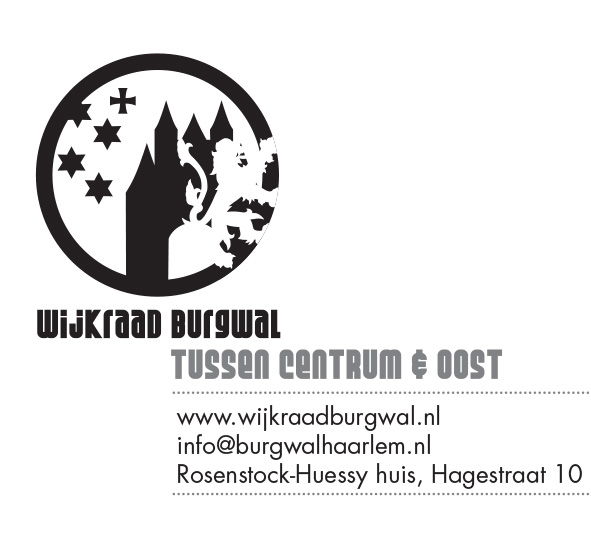 Kort verslag van de Wijkraad van 14 november 2018.De Wijkraad is gehouden in Hello I’m Local in de Spiegelstraat in HaarlemVoorafgaand aan de Wijkraad hebben het bestuur en een aantal bewoners samen de maaltijd gebruikt in Hello I’m Local. Iedereen kan aanschuiven en mee- eten.De volgende Wijkraad bijeenkomst vindt plaats op 12 december 2018’, wederom in Hello I’m Local. Via de website van de Wijkraad kan iedereen zich aanmelden voor de maaltijd, die start om, 19.00 uur ( kosten € 9 pp incl. brood en water op tafel).Aanwezig:Edo SalomonsChris de CeuninckCor AsjesMaartje ClausMatya GrabijnNiko BuitenAart Meyles (bestuur en voorzitter)Yvonne Franken (bestuur en penningmeester)Dick Rasenberg (bestuur en sectretaris)Maartje Breed (bestuur)Marian Wanders (bestuur)Hein Terwindt (bestuur)Theo Vermeij (bestuur)Gasten:Rene Rood (fietsersbond)Ingrid Hamer (gebiedsverbinder gemeente Haarlem)OpeningAart opent en stelt de agenda ongewijzigd vast.Terugkoppeling bijeenkomst Wijkraad van 19 september 2018Het verslag wordt ongewijzigd vastgesteld. Het staat ook op de website van de Wijkraad.‘Fiets’Het thema fiets staat centraal tijdens de bijeenkomst. Rene Rood van de fietsersbond ‘trapt af’ met een presentatie, die inmiddels ook op de site staat.De fietsersbond wil een infrastructuur bereiken die Haarlem ‘fiets- aangenaam’ maakt en een alternatief is voor de auto.Het aantal fietsers in Haarlem (en de rest van Nederland) is groot en groeit nog steeds. De gemeente Haarlem heeft nog geen uitgesproken fietsbeleid, maar bereidt zich daar wel op voor.Het aantal fietsen kan ook overlast geven. Haarlem heeft niet zoveel fietsenstallingen (zeker niet in de Burgwal) en er kan ook nog beter worden gehandhaafd.Er komen wel steeds meer rekken en andere fietsparkeerplaatsen bij. In de Burgwal valt dit nog wat tegen. Er wordt wel eens gedacht aan het terrein achter de Hagedis. Het handhaven zou best intensiever mogen maar kent ook een grens bij het aantal ‘handhavers’. Bewoners kunnen elkaar natuurlijk ook aanspreken, of melden. Alleen dan kan er worden gehandhaafd.Geconstateerd wordt dat handhaven pas écht zin heeft wanneer er ook voldoende stallingen zijn. ‘deel- fiets’ projecten zouden het aantal fietsen kunnen verminderen.De gemeente houdt er rekening mee, dat het aantal fietsen zomaar nog eens met veertig procent zou kunnen groeien. Daarnaast worden ook de fietsen zelf steeds forser.  De gemeente werkt aan meer ondergrondse fietsenstallingen zoals bij de Raaks. Over een ondergrondse stalling bij de nieuwe Groenmarkt wordt binnenkort besloten. Voor de Burgwal staat geen fietsenstalling gepland.Begin 2019 wordt de onderzoeksvraag die aan de beleidsvoorbereiding voor fietsbeleid vooraf gaat, geformuleerd. In de meerjarenraming van de Gemeente is al met extra middelen rekening gehouden.De  belangrijkste fietsroute voor de Burgwal loopt van de Spaarnwoudestraat naar de Melkbrug, het centrum in. Het aantal fietsenbewegingen over deze route is niet bekend.Een interview met Frank Kool van de gemeente kan waarschijnlijk via de site worden gevolgd. Frank moet daarvoor nog toestemming geven.15 december 2018: feest van Parklab in de BurgwalVertegenwoordigers van de Stichting Parklab kondigen een feest aan in de Burgwal. Het concept geeft een combinatie van muziek (met bandjes) en cultuur (Frans Hals museum). In sommige gevallen horen de bezoekers pas tijdens de dag, waar het feest die avond is.Het evenement is bedoeld voor een breed publiek, start op zaterdagmiddag. Na 1.00 uur is er geen life muziek meer. Op zondag is er een film. De kosten bedragen  € 7 pp.  Er zijn waarderende reacties voor de initiatiefnemers van Parklab. Meer info komt op de site.Inspraak door de Burgwal5a straatverlichtingIn het handboek straatverlichting openbare ruimten, dat in 2007 is vastgesteld, staat welk straatmeubilair waar komt. Hier valt ook de verlichting onder.Het totaal van de verlichting in Haarlem wordt steeds verder ‘ver-led’ Er wordt daarbij gekozen voor de meest donkere versie van wit licht (gebroken wit).Wanneer er andere palen of armaturen gewenst zijn, is daarvoor een separaat raadsbesluit nodig. Deze besluiten worden voorbereid in de raadscommissie. Bewoners en leden van Wijkraden kunnen gebruik maken van het spreekrecht. Ook kunnen zij raadsleden aanspreken of op maandag bij de fracties langs gaan.5b/c. Parkeer beleidHet parkeerbeleid is zorgvuldig en met veel inspraak voorbereid. Besluiten zijn uiteindelijk genomen door de Gemeenteraad, De Raad kan haar besluiten ook weer aanpassen, zoals ook is gebeurd voor de parkeerduur van het betaald parkeren (van 1 naar 3 uur).Bewoners met een parkeervergunning kunnen hun gasten gereduceerd laten parkeren. Voor andere bewoners geldt dit niet (staand beleid van de gemeente Haarlem).De gemeenteraad heeft onlangs besloten om 450 plaatsen in de parkeergarages te verhuren aan bewoners voor € 45 per maand. Vanaf 1 april 2019 kan daarvan gebruik worden gemaakt. Alle bewoners uit het centrum worden hierover geïnformeerd. Voor bewoners uit het gebeid rondom de HEMA (nabij station) komt er een voorrangsregeling, vanwege de geringe parkeer mogelijkheden aldaar.Voor de Burgwal en bewoners aan het Spaarne worden geen uitzonderingen gemaakt, ook niet tijdens de herinrichting van het Spaarne.5d. WoningsplitsingTot aan het moment van aanpassing van de huisvestingsverordening van de Gemeente blijft het staande beleid van kracht, woningen kunnen nu nog worden gesplitst.Daarna wordt het naar alle waarschijnlijkheid moeilijker.  Zo zal je alleen een air- bnb kunnen organiseren wanneer je op het adres staat ingeschreven en gaat er een maximum van 30 dagen gelden voor de air bnb verhuur. Er komt een speciaal meldpunt voor meldingen.Een verbod op splitsing wordt waarschijnlijk weer ingevoerd voor de Wijken waar nu veel klachten zijn. Dat geldt niet voor de Burgwal. De eisen voor splitsing worden wel aangepast. Er gaat een voorwaarde gelden voor het aantal vierkante meters én het moet mogelijk zijn om  te kunnen parkeren op eigen terrein.Naar verwachting vindt de besluitvorming over de huisvestingsverordening half december plaats.De situatie in de Kerkhofstraat (schuurtje/ speeltuintje) krijgt aandacht van de Gemeente. Overige signalen  kunnen te allen tijde naar de Gemeente.AED voor de WijkEr komt een AED voor de Wijk, er zijn voldoende middelen ingezameld. De Wijkraad stond garant voor de laatste € 300.In december is er meer info tijdens de Wijkraad beschikbaar en wordt er ook gesproken over cursussen.AfsluitingOm 22.30 uur wordt de bijeenkomst gesloten door de voorzitter.